АКТ № 01ПЛАНОВОЙ ПРОВЕРКИг. Грозный                                                                                   «25» февраля 2016 г.В соответствии со ст. 99 Федерального закона от 05.04.2013 № 44-ФЗ «О контрактной системе в сфере закупок товаров, работ, услуг для обеспечения государственных и муниципальных нужд», порядком осуществления контроля в сфере закупок утвержденный решением Совета депутатов Мэрии города Грозного от 20.11.2014 №68, распоряжением Мэрии города Грозного о проведении плановой проверки от 28 февраля 2016 года № 54  Инспекция отдела тарифов, цен, муниципального заказа и контроля в сфере закупок Мэрии 
г. Грозного в составе:Руководитель инспекции: - Магомедов Рамазан Назирович, заместитель Мэра г. Грозного, номер служебного удостоверения №011;                          Члены инспекции: - Масаев Эли Русланович, начальник отдела тарифов, цен, муниципального заказа и контроля в сфере закупок Мэрии г. Грозного, номер служебного удостоверения 041; - Межиев Сайд-Али Абдуллаевич, главный специалист отдела тарифов, цен, муниципального заказа и контроля в сфере закупок Мэрии г. Грозного, номер служебного удостоверения 122.Проведена плановая проверка соблюдения законодательства Российской Федерации и иных нормативных правовых актов о контрактной системе в сфере закупок товаров, работ, услуг для обеспечения государственных и муниципальных нужд, в присутствии представителей МБОУ «СОШ № 16» (далее – субъект контроля).Цель проведения плановой проверки – предупреждение и выявление нарушений законодательства Российской Федерации и иных нормативных правовых актов о контрактной системе в сфере закупок товаров, работ, услуг для обеспечения государственных и муниципальных нужд. Предмет проведения плановой (внеплановой) проверки – соблюдение заказчиком, контрактной службой, контрактным управляющим, комиссией по осуществлению закупок и ее членами, уполномоченным органом, уполномоченным учреждением, специализированной организацией, выполняющей отдельные полномочия в рамках осуществления закупок для обеспечения муниципальных нужд требований законодательства Российской Федерации и иных нормативных правовых актов Российской Федерации о контрактной системе в сфере закупок товаров, работ, услуг для обеспечения государственных и муниципальных нужд.Данные о субъекте контроля:1. Полное наименование: МБОУ «СОШ № 16»;2. Сокращенное наименование: МБОУ «СОШ № 16»;3. Юридический адрес: 364029, Чеченская Республика, г. Грозный, Октябрьский р-н, ул. Леонова, 2; 4. ИНН: 2015044526;5. Фактический адрес: 364029, Чеченская Республика, г. Грозный, Октябрьский р-н, ул. Леонова, 2; 6. Контактный телефон: 8 (928) 780-90-40; 7. Руководитель: директор Чалаева Алет Хароновна. Плановая проверка проводилась в период с 16 февраля 2016 г. по 22 февраля 2016г. в присутствии представителей МБОУ «СОШ № 16», по адресу: 364029, Чеченская Республика, г. Грозный, Октябрьский р-н, ул. Леонова, 2.Проверяемый период: с 01.01.2015г. по 16.02.2016г.За проверяемый период субъектом контроля осуществлены закупки (с 01.01.2016г. по 16.02.2016г.):  1. Осуществлено закупок в количестве – 0;2. Определение поставщиков (подрядчиков, исполнителей) путём проведения аукциона в электронной форме – 0 процедур, заключено 0 контрактов на общую сумму 0 рублей 00 копейка;3. Определение поставщиков (подрядчиков, исполнителей) путём открытого конкурса – 0 процедуры, заключено 0 контракта на общую сумму 0 рубль 00 копеек;4. Закупки у единственного поставщика (подрядчика, исполнителя) на основании п. 4 ч. 1 ст. 93 Закона № 44-ФЗ – заключено 0 контрактов на общую сумму 0 руб. 00 коп.За проверяемый период субъектом контроля осуществлены закупки (с 01.01.2015г. по 31.12.2015г.):1. Осуществлено закупок в количестве – 17;2. Определение поставщиков (подрядчиков, исполнителей) путём проведения аукциона в электронной форме – 1 процедура, заключен 
1 контракт на общую сумму 1 999 021 руб. 00 коп.;3. Определение поставщиков (подрядчиков, исполнителей) путём запроса котировок – 0 процедуры, заключено 0 контрактов на общую сумму 0 рублей 00 копеек;4. Закупки у единственного поставщика (подрядчика, исполнителя) на основании п. 4-5 ч. 1 ст. 93 Закона № 44-ФЗ – заключено 16 контрактов на общую сумму 731 260 руб. 79 коп.Для проведения плановой проверки субъектом контроля представлены следующие документы:1. Документы, определяющие состав и работу комиссии учреждения: 	- Приказ МБОУ «СОШ №16» от 01.09.2015г. №353/ОД «О назначении контрактного управляющего»;	- Положение (регламент) о контрактном управляющем МБОУ «СОШ №16» от 29.08.2015г. №301;- Приказ МБОУ «СОШ №16» от 23.01.2014г. №б/н «Об утверждении регламента МБОУ «СОШ №16» по созданию и порядку работы экспертной комиссии»;- План-график закупок на 2015-2016гг. с изменениями.2. Определение поставщиков (подрядчиков, исполнителей) путём проведения аукциона в электронной форме – обоснование цены контрактов по проведенным процедурам закупок, аукционные документации, извещения с общероссийского официального сайта zakupki.gov.ru, протокола подведения итогов электронных аукционов, реестры контрактов, муниципальные контракты.3. Осуществление закупки у единственного поставщика (подрядчика, исполнителя) на основании п.4 ч.1 ст.93 Закона № 44-ФЗ - реестр контрактов, договора.В результате проведенной плановой проверки установлено:План-график размещения заказов на 2015 и 2016гг.:Планы-графики закупок на 2015-2016 гг. размещены в срок.2. Определение поставщиков (подрядчиков, исполнителей) путём проведения аукциона в электронной форме (с 01.01.2016г. по 16.02.2016г.):На момент проверки процедуры по определению поставщиков (подрядчиков, исполнителей) путём проведения аукциона в электронной форме - не проводилось.	3. Определение поставщиков (подрядчиков, исполнителей) путём проведения аукциона в электронной форме (с 01.01.2015г. по 31.12.2015г.):Аукцион в электронной форме «Выполнение работ по текущему ремонту здания МБОУ «СОШ №16» г. Грозного, на сумму 1 999 021,00 руб. (Извещение о проведении электронного аукциона от 12.05.2015 №0194200000515003062).3.1. В соответствии с ч.3 ст.103 Закона о контрактной системе, в течение трех рабочих дней с даты заключения контракта заказчик направляет указанную в пунктах 1 -1,9, 12 и 14 части 2 настоящей статьи информацию в федеральный орган исполнительной власти, осуществляющий правоприменительные функции по кассовому обслуживанию исполнения бюджетов бюджетной системы Российской Федерации. В случае, если в соответствии с настоящим Федеральным законом были внесены изменения в условия контракта, заказчики направляют в указанный орган информацию, которая предусмотрена частью 2 настоящей статьи и в отношении которой были внесены изменения в условия контракта, в течение трех рабочих дней с даты внесения таких изменений. Информация, указанная в пунктах 8, 10, 11 и 13 части 2 настоящей статьи, направляется заказчиками в указанный орган в течение трех рабочих дней с даты соответственно изменения контракта, исполнения контракта, расторжения контракта, приемки поставленного товара, выполненной работы, оказанной услуги.Как следует из представленных материалов, контракт по рассматриваемому предмету торгов исполнен 29 сентября 2015г. Следовательно, информация об исполнении контракта подлежала включению в реестр контрактов не позднее 05 октября 2015г. В нарушение указанных требований, информация об исполненном контракте была внесена 14 октября 2015г.3.2. В соответствии с ч.9 ст.94 3акона о контрактной системе, результаты отдельного этапа исполнения контракта (за исключением контракта, заключенного в соответствии с пунктом 4 или 5 части 1 статьи 93 настоящего Федерального закона), информация о поставленном товаре, выполненной работе или об оказанной услуге отражаются заказчиком в отчете, размещаемом в единой информационной системе.Как следует из представленных материалов, контракт по рассматриваемому предмету торгов исполнен 19 сентября 2015г. Следовательно, отчет об исполнении контракта подлежал размещению на официальном сайте не позднее 08 октября 2015г. В нарушение указанных требований, отчет об исполнении контракта был размещен 14 октября 2015г.4. Осуществление закупки у единственного поставщика (подрядчика, исполнителя) на основании п. 4-5 ч.1 ст. 93 Закона № 44-ФЗ (с 01.01.2016г. по 16.02.2016г.):Заключенных муниципальных контрактов нет.5. Осуществление закупки у единственного поставщика (подрядчика, исполнителя) на основании п. 4-5 ч.1 ст. 93 Закона № 44-ФЗ (с 01.01.2015г. по 31.12.2015г.):Заключено 16 муниципальных контрактов с единственным поставщиком без осуществления конкурентных способов закупок на основании п.4-5 ч.1 ст.93 Федерального закона от 05.04.2013 № 44-ФЗ на сумму 731 260 руб. 79 коп. 
(в рамках годового объема средств на осуществление закупок не более двух миллионов рублей и не превышает пятьдесят процентов совокупного годового объема закупок заказчика).6. Отчет о закупках у СМП и СОНКО на основании ч. 4 ст. 30 Закона 
№ 44-ФЗ:В соответствии с ч. 4 ст. 30 Закона № 44-ФЗ по итогам года Заказчик обязан составить отчет об объеме закупок у СМП, СОНО (далее - Отчет), и до 1 апреля 2015 года, следующего за отчетным годом, разместить такой отчет на официальном сайте. Отчет об объеме закупок у СМП, СОНО в соответствии с ч. 4 ст. 30 Закона № 44-ФЗ по итогам года Заказчиком не размещен. ЗАКЛЮЧЕНИЕ На основании вышеизложенного инспекция пришла к следующим выводам:1. Установлено наличие со стороны субъекта контроля, действия (бездействие) которого проверяются, нарушений законодательства Российской Федерации и иных нормативных правовых актов о контрактной системе в сфере закупок товаров, работ, услуг для обеспечения государственных и муниципальных нужд:  1.1. Определение поставщиков (подрядчиков, исполнителей) путём проведения аукциона в электронной форме. За проверяемый период заказчиком допущены неоднократные нарушения ч. 4 ст. 30, ч.ч. 9-10 ст. 94, ч.3 ст. 103 Федерального закона от 05.04.2013 № 44-ФЗ.2. В соответствии с пунктом 2 части 22 статьи 99 44-ФЗ инспекция пришла к выводу предписание не выдавать.3. Передать в управление Федеральной антимонопольной службы по Чеченской Республике информацию и документы, подтверждающие факт совершения действия (бездействия) субъекта контроля, содержащего признаки административного правонарушения.                                                          (подпись)С актом проверки ознакомлен(ы):Представитель (ли)субъекта контроля        ________________/_____________________                                                                                (подпись)                                  (ФИО)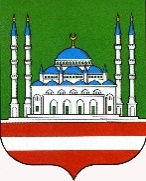 МЭРИЯ   ГОРОДА  ГРОЗНОГО проспект им. Х.А. Исаева,99/20  г. Грозный, Чеченская Республика,  364051, Тел./факс: (8712) 22-20-82, 22-25-87e-mail: grozmer@mail.ruОКПО 45274858, ОГРН 1022002551207ИНН/КПП 2014000452/201401001МЭРИЯ   ГОРОДА  ГРОЗНОГО проспект им. Х.А. Исаева,99/20  г. Грозный, Чеченская Республика,  364051, Тел./факс: (8712) 22-20-82, 22-25-87e-mail: grozmer@mail.ruОКПО 45274858, ОГРН 1022002551207ИНН/КПП 2014000452/201401001МЭРИЯ   ГОРОДА  ГРОЗНОГО проспект им. Х.А. Исаева,99/20  г. Грозный, Чеченская Республика,  364051, Тел./факс: (8712) 22-20-82, 22-25-87e-mail: grozmer@mail.ruОКПО 45274858, ОГРН 1022002551207ИНН/КПП 2014000452/201401001МЭРИЯ   ГОРОДА  ГРОЗНОГО проспект им. Х.А. Исаева,99/20  г. Грозный, Чеченская Республика,  364051, Тел./факс: (8712) 22-20-82, 22-25-87e-mail: grozmer@mail.ruОКПО 45274858, ОГРН 1022002551207ИНН/КПП 2014000452/201401001МЭРИЯ   ГОРОДА  ГРОЗНОГО проспект им. Х.А. Исаева,99/20  г. Грозный, Чеченская Республика,  364051, Тел./факс: (8712) 22-20-82, 22-25-87e-mail: grozmer@mail.ruОКПО 45274858, ОГРН 1022002551207ИНН/КПП 2014000452/201401001МЭРИЯ   ГОРОДА  ГРОЗНОГО проспект им. Х.А. Исаева,99/20  г. Грозный, Чеченская Республика,  364051, Тел./факс: (8712) 22-20-82, 22-25-87e-mail: grozmer@mail.ruОКПО 45274858, ОГРН 1022002551207ИНН/КПП 2014000452/201401001МЭРИЯ   ГОРОДА  ГРОЗНОГО проспект им. Х.А. Исаева,99/20  г. Грозный, Чеченская Республика,  364051, Тел./факс: (8712) 22-20-82, 22-25-87e-mail: grozmer@mail.ruОКПО 45274858, ОГРН 1022002551207ИНН/КПП 2014000452/201401001№№№На №отРуководитель  инспекции__________________Магомедов Р.Н.Члены инспекции                (подпись)1._________________Масаев Э.Р.2.              (подпись)_________________Межиев С-А.А.